6th Form Preparation work forEnglish LanguageSummer 2022Rationale: English Language examines language in the world around us. We explore how social groups are often represented (and misrepresented) in the world around us and how we all use language to create identities, build relationships and maintain power. We will cover topics such as language and gender, occupation, ethnicity, sexuality, age and many more. We begin this week with gender to explore ‘how’ women and men speak and the everyday sexism which is all around us.Listen: 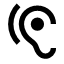 Listen to the following TED Talk and Emma Watson’s HeForShe speech. Tasks: write a summary of the key points you have taken from each about sexism in modern society. Then compare the presentations and write down where they were similar and how they differed. As an extension, prepare a 2 minute speech to your peers with the aim to put an end to everyday sexism; write the speech in the same style as the clips and aim to be as forceful as Bates and Watson.https://www.ted.com/talks/laura_bates_everyday_sexism?language=enhttps://www.youtube.com/watch?v=Q0Dg226G2Z8 Time: 1hrResearch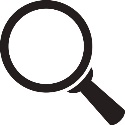 Research the magazines aimed at young girls and boys. Simply type in what is in italics here and choose one magazine for girls and one for boys. Then do the following: 1.How far do both magazines conform to gender stereotypes? 2.Analyse some of the language used to ‘talk to’ girls and boys – which words are more powerful and why? 3.What do both magazines tell us about the world around us? As an extension, design your own magazine front cover (either directed at girls or boys) and use language and images to smash gender stereotypes.Time: 1hrWatch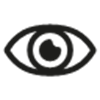 Research and watch some clips from your favourite TV show which focuses on female/male  relationships. Tip: Friends is great for this and you can use YouTube to access it. Then: 1.Write down the specific words they use – do these connote power or powerless? 2.Do the men or the women control the conversation – who talks more and for what purpose? 3.How stereotypical is the language – how masculine or feminine is it?  Time: 1hrListen Man and Woman for a day. This is a really interesting TED talk about gender in the real world. Tasks: watch and then reduce it to 5-8 key points which are most interesting. Then write your own reflections on this: 1.In your opinion, is the world completely different for men and women? 2.Are we expected to behave in a certain way simply because of our gender? 3.Is society still built on a great deal of stereotypes?https://www.youtube.com/watch?v=paBsyBY_-dATime: 1hrWatch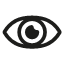 Watch the following clips and then use the prompts as follows: Comment on how the producers of Doctor Who have created traditionally stereotypical feminine and masculine roles for the two Doctors. Pick out some of their key words and analyse the connotations and then comment on how far you think they conform to stereotypes.https://www.youtube.com/watch?v=uW8gSQGI9Eshttps://www.youtube.com/watch?v=yJqsPBWbtjkTime: 1hrResearchFollow the link to both of adverts directed towards women: Tasks: 1.Read the article on this website and reduce its key findings to five points. 2.Enlarge the image of the two adverts and analyse some of the features of language you see to explain what connotations the words and the rhetorical questions have. 3.Comment on how both adverts explore stereotypical presentations of women. https://www.thedrum.com/profile/frank-lively/news/sexist-advertising-is-neither-beyond-belief-or-a-thing-of-the-past#&gid=1&pid=1                                         Time: 1hrRead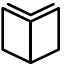 Task: read and reduce the article, commenting on how and why we must strive for more equality with language in the work place. This article looks at how the climate in the work place is still unjust and how difficult it is to be a woman. https://www.totaljobs.com/advice/the-importance-of-gender-neutral-language-in-the-workplaceTime: 1hrWatch Task: read and reduce the key information in this article about hidden sexism in the workplace. Then consider a TV show or film which presents women in the workplace. Watch a clip and then write down how the women and men are presented. Focus on how stereotypical their roles are and how much power they possess. https://www.bbc.com/worklife/article/20170329-the-hidden-sexism-in-workplace-language         Time: 1hrResearchUse all of the links below and, for each, write a summary for the following prompt: How is sexism still all around us in 2020?https://www.theguardian.com/commentisfree/2016/mar/08/i-live-in-fear-of-being-raped-women-share-stories-inequalityhttps://vimeo.com/393253445https://www.youtube.com/watch?v=1Eq-chvH6F8 Time: 1hrComplete 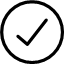 You must imagine that you are writing for a national newspaper (in the same style as Language Paper 2, Question 5), in which you argue for or against this statement: ‘In 2020, sexism is still as rife and problematic as it once was. Women are not treated fairly’. Argue for or against this statement, using any of the learning this grid and research has prompted.  Time: 1hr